Les Amis de MSF _____ 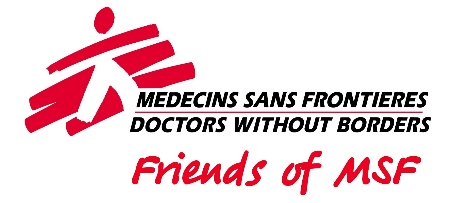 Procès-verbal de la réunion Titre de la réunion : [exemple : Réunion de direction]Date :Ordre du jourProcès-verbal de la réunionRésultats de la réunion1.	Indiquez les résultats iciSujet Sujet et heure123456La réunion est ouverte à [HEURE].La réunion est levée à [HEURE].SujetNotes et motions123456